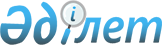 Об утверждении порядка и условий классификации автомобильных дорог общего пользования областного и районного значения Акмолинской областиПостановление акимата Акмолинской области от 1 июня 2015 года № А-6/247. Зарегистрировано Департаментом юстиции Акмолинской области 3 июля 2015 года № 4852.
      В соответствии с подпунктом 6-2) пункта 1-1 статьи 13 Закона Республики Казахстан от 17 июля 2001 года "Об автомобильных дорогах" акимат Акмолинской области ПОСТАНОВЛЯЕТ:
      1. Утвердить прилагаемый порядок и условия классификации автомобильных дорог общего пользования областного и районного значения Акмолинской области.
      2. Контроль за исполнением настоящего постановления возложить на заместителя акима Акмолинской области Нурмулдина Д.Н.
      3. Настоящее постановление вступает в силу со дня государственной регистрации в Департаменте юстиции Акмолинской области и вводится в действие со дня его первого официального опубликования. Порядок и условия классификации автомобильных дорог общего пользования областного и районного значения Акмолинской области
      Сноска. Порядок и условия классификации с изменением, внесенным постановлением акимата Акмолинской области от 11.12.2019 № А-12/613 (вводится в действие со дня официального опубликования); от 20.09.2022 № А-9/449 (вводится в действие по истечении десяти календарных дней после дня его первого официального опубликования). 1. Общие положения
      1. Настоящий порядок и условия классификации автомобильных дорог общего пользования областного и районного значения Акмолинской области (далее - порядок) разработаны в соответствии с подпунктом 6-2) пункта 1-1 статьи 13 Закона Республики Казахстан от 17 июля 2001 года "Об автомобильных дорогах". 2. Порядок и условия классификации
      2. В зависимости от геометрических параметров, а также интенсивности дорожного движения автомобильные дороги общего пользования областного и районного значения Акмолинской области классифицируются в соответствии с техническими регламентами в сфере автомобильных дорог.
      3. В течение двадцати календарных дней со дня приемки в эксплуатацию в установленном законодательством Республики Казахстан порядке автомобильной дороги общего пользования местного значения, направляются на согласование в уполномоченный государственный орган по автомобильным дорогам материалы о включении автомобильной дороги в перечень автомобильных дорог общего пользования местного значения.
      4. Направляемые материалы содержат:
      документы, подтверждающие приемку автомобильной дороги в эксплуатацию в порядке, установленном законодательством Республики Казахстан в форме акта государственной приемочной комиссии о приемке построенного объекта в эксплуатацию, в порядке установленном законодательством о архитектурно-строительном контроле или акта приема-передачи имущества, согласно законодательства о государственной регистрации прав на недвижимое имущество;
      наименование и индекс автомобильной дороги;
      перечень автомобильных дорог общего пользования областного и районного значения, утвержденный в соответствии с законодательством Республики Казахстан местным исполнительным органом.
      5. Отношения, не урегулированные настоящим порядком, разрешается в соответствии с действующим законодательством Республики Казахстан.
      6. Автомобильные дороги общего пользования имеют наименование и индекс.
      В наименование автомобильной дороги общего пользования входит название начального и конечного населенных пунктов, при необходимости - промежуточных пунктов.
      Индекс автомобильной дороги состоит из букв латинского алфавита и группы цифр. Цифры в индексе автомобильных дорог присваиваются через дефис после букв индекса.
      7. Индекс автомобильной дороги общего пользования областного и районного значения состоит из букв латинского алфавита и группы цифр.
      Первая буква индекса автомобильной дороги общего пользования областного и районного значения устанавливается – "К".
      Последующие буквы в индексе автомобильных дорог общего пользования областного и районного значения устанавливаются по принадлежности дороги к административно-территориальным единицам.
      При этом Акмолинская область – "С".
      После букв "КС" индекса автомобильной дороги общего пользования районного значения присваиваются следующие буквы:
      Аккольский район – AK;
      Аршалынский район – AR;
      Астраханский район – AS;
      Атбасарский район – AT;
      район Биржан сал – BS;
      Буландынский район – BU;
      Бурабайский район – BR;
      Егиндыкольский район – EG;
      Ерейментауский район – ER;
      Есильский район – ES;
      Жаксынский район – JK;
      Жаркаинский район – JA;
      Зерендинский район – ZR;
      Коргалжынский район – KR;
      Сандыктауский район – SA;
      Целиноградский район – CL;
      Шортандинский район – SH;
      город Кокшетау – K;
      город Косшы – KS;
      город Степногорск – ST.
      Сноска. Пункт 7 - в редакции постановления акимата Акмолинской области от 20.09.2022 № А-9/449 (вводится в действие по истечении десяти календарных дней после дня его первого официального опубликования).


					© 2012. РГП на ПХВ «Институт законодательства и правовой информации Республики Казахстан» Министерства юстиции Республики Казахстан
				
      Аким области

С.Кулагин
Утвержден постановлением
акимата Акмолинской области
от 1 июня 2015 года № А-6/247